Free Legal  Aid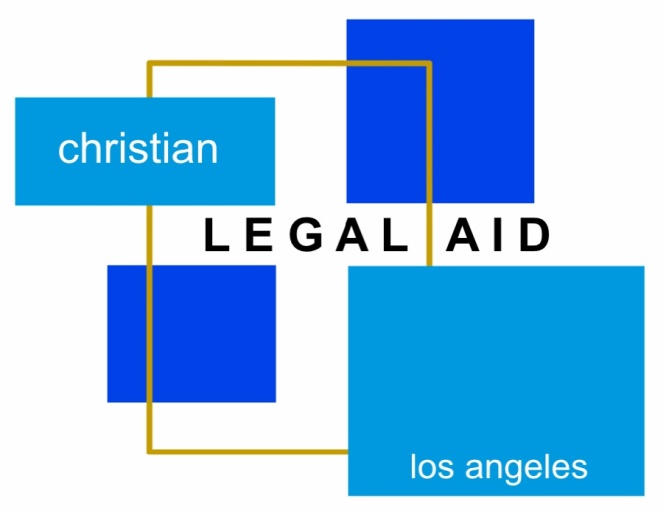 Phone ClinicExpungements (Criminal Case History is Needed) | Family | Immigration|Housing | Debt/Bankruptcy | Employment ||Small Claims | Government Benefits | Probate | Small Business| Free Legal Aid Phone Clinic                        Saturday, June 17, 2023Talk to an Attorney about your legal issue!Free Legal Aid Phone Clinic will run from 1:00 PM to 4:00 PM. Pre-Registration will end on Wednesday, Juen 7, 2023 at 12pm.Please call the office at 323.319.3559 to do an intake over the phone. Your income must meet HCD’s very low-income guidelines.  To see if you qualify, call (323) 319-3559 or visit our website at CLA-LA.org.Please email ALL DOCUMENTS related to your issue to chrystal@cla-la.org prior to the clinic.